                                              2021-2-BG01-KA210-SCH-000049746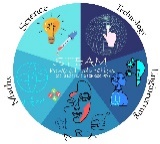                                                                        STEAM-POWERED EDUCATIONИме на дейността- “Science in nature”Място на дейността- Буяновац, Сърбия от 24.04-28.04.2023 г.          В мобилността по проект Еразъм + STEAM-POWERED EDUCATION по Договор N: 2021-2-BG01-KA210-SCH-000049476 участваха общо 30 участници от България, Турция и Сърбия. Водеща организация на мобилността бе Основно училище „Бранко Радичевич“, Сърбия. В дейностите бяха включени ученици и учители от три различни държави.Опишете спецификата на мобилността и постигнатите резултати.       Основна тема на мобилността бяха природните науки. Участници от три различни държави на възраст от 11-14 год. проведоха опити за определяне на температура на вода по външен показател и вакуум ефект на вода, както и с материали проводници, полупроводници и изолатори. Огромен интерес предизвика работилницата за направа на Oobleck течност по време, на която децата забавлявайки се разгадаха тайната на получаването ѝ и примери за употребата ѝ в ежедневието ни, както и рисуването на Пикасо лица чрез различни геометрични фигури. Като екологични практики в двора на Бранко Радичевич, Буяновац участниците засадиха цветя, които да напомнят за доброто сътрудничество между партньорите и невероятните преживявания на учители и ученици по време на изпълнението на проекта, както и обсъждане на инструменти за разпространение на резултатите на проекта.      На 24.04.2023 г. (понеделник) се проведе събитие по посрещане на партньорите от България и Турция в училището. Директорът отправи приветствена реч към гостите  и ученици на училището представиха кратка музикална програма. Проведоха се ice breaking дейности, след което гостите бяха разведени из реновиращата се към настоящия момент сграда на училището. Като екодейност участниците засадиха цветя в двора на училището. По-късно през деня се осъществи среща с кмета на гр. Буяновац.  Следобeд бе посетана местността Przar във Враня и обиколка из града.      На 25.04.2023 г. (вторник) се организира среща за представяне на STEAM дейностите на водещата организация. Беше организирана културна програма до Белград, където бе посетен „Музеят на илюзиите“ и участниците имаха възможността да наблюдават науката скрита зад изобретенията. Бе посетен най-големият парк с историческа значимост за Сърбия-Калемегдан.      На 26.04.2023 г. (сряда) учениците се включиха в работилница за изработване на Oobleck fluid и състояния, които придобива според натиска. Следобед се проведе работилница за рисуване на Пикасо портрет и запознаване с изкуството „Кубизъм“      На 27.04.2023 г. (четвъртък) се организира работилница за запознаване с проводници, полупроводници и изолатори и изработване електрическа крушка. Следобед бе организирана културно посещение на гр. Ниш бяха посетени обектите Nis Fortress, Tinkers’Alley, Skull Tower и Mediana.     На 28.04.2023 г. (петък) участниците проведоха две работилници, на които правиха опити за определяне на температура на вода по външен показател и създаване на вакуум ефект на водата чрез температурни вариации. Организира се и среща на координаторите, на която бе обсъден края на проекта и follow-up дейности. По-късно вечерта се организира гала вечеря, на която се отпразнува края на мобилност “Science in nature” и проект STEAM POWERED EDUCATION и раздадени сертификати на участниците в нея. Какви са впечатленията Ви от организацията на мобилността?         Сръбската организация е положила много усилия за добрата организация на мобилността. Дейностите бяха добре разпределени във времето за осъществяване ѝ. Времето за дейностите и почивка бяха добре балансирани. Работният процес беше съобразен със заложеното за мобилността в проектното предложение. Как оценявате ползата от участието за Вашето личностно развитие и за бъдещето на организацията, която представлявате?        Водещата организация сподели опита си в STEAM, а като най-интересна за партньорите се оказа изработката на Oobleck fluid и рисуването на Пикасо лица . Гостите споделиха интересни практики по време на дейностите и идеи за работа, които бихме използвали в работата си с учениците ни в бъдеще. Надяваме се да продължим да работим по проекти Еразъм + и това да се превърне в традиция за нашата организация.Дата: 03.04.2023 г.                                                                                                    Подпис: Гр. Разград                                                                                                                  Айтен КязимоваОт:  Айтен Кязимова Неджибова                                                                     /име, презиме и фамилия/     